Proiect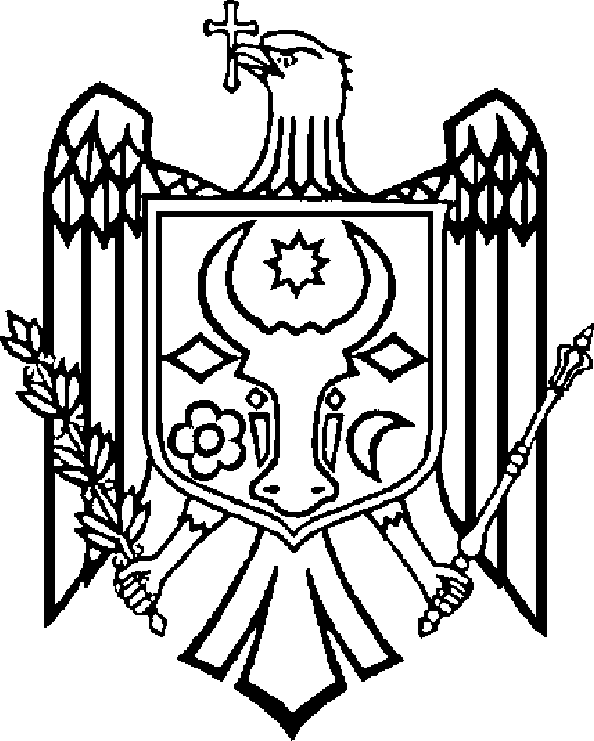 GUVERNUL	REPUBLICII	MOLDOVAHOTĂRÂRE nr. __________din	2023Chișinăupentru modificarea Hotărârii Guvernului nr. 475/2014  cu privire la unele măsuri de realizare a Legii nr.269-XVI din 12 decembrie 2008 privind aplicarea testării la detectorul comportamentului simulat (poligraf)
------------------------------------------------------În temeiul art. 34 din Legea nr. 269/2008 privind aplicarea testării la detectorul comportamentului simulat (poligraf) (Monitorul Oficial al Republicii Moldova, 2009, nr. 57-58, art. 161), Guvernul HOTĂRĂȘTE:1. Hotărârea Guvernului nr. 475/2014  cu privire la unele măsuri de realizare a Legii nr.269-XVI din 12 decembrie 2008 privind aplicarea testării la detectorul comportamentului simulat (poligraf) (Monitorul Oficial al Republicii Moldova, 2014, nr. 169-173, art. 521), se modifică după cum urmează:în denumirea, în cuprinsul și în anexele hotărârii, textul „Legea nr.269-XVI din 12 decembrie 2008” se substituie cu textul „Legea nr. 269/2008” la forma gramaticală corespunzătoare;la punctul 2 din hotărâre, după sintagma „Serviciul de Informaţii şi Securitate” se completează cu textul „ , Serviciul de Protecţie şi Pază de Stat”;la punctul 10, cifra „7” se substituie cu cifra „8”;punctul 11 se completează cu o nouă literă, cu următorul cuprins:„h) Serviciul de Protecție și Pază de Stat.”;la punctul 22, lit. d) cuvântul „deciziilor” se substituie cu cuvântul „hotărârilor”;la punctul 24, lit. b), cuvintele „și decizii” se exclud;la punctul 26, cifra „4” se substituie cu cifra „5”;la punctul 27, cuvintele „și decizii” se exclud;la punctul 31, cuvântul „decizii” se substituie cu cuvântul „hotărâri”;punctul 32 va avea următorul cuprins:„Hotărârile Comisiei se întocmesc în scris, se semnează de președintele şi membrii Comisiei, cu indicarea componenței acesteia, ordinii de zi, datei şi locului adoptării.”;punctul 33 va avea următorul cuprins:„Hotărârile Comisiei pot fi contestate prin depunerea unei cereri prealabile sau a unei cereri direct în instanța de judecată, în condiţiile Codului administrativ 
nr. 116/2018.”;Anexa nr. 2, după expunerea funcțiilor din cadrul Serviciului de Informaţii şi Securitate, se completează cu următorul text:„Serviciul de Protecţie şi Pază de StatFuncţiile din cadrul Serviciului de Protecţie şi Pază de Stat:ofițerii de protecție (cu excepţia directorului şi directorilor adjuncți).”.
la Anexa nr. 2, în secțiunea ce se referă la Ministerul Afacerilor Interne, sintagma „Serviciului Protecției Civile şi Situației Excepționale” se substituie cu sintagma „Inspectoratului General pentru Situații de Urgență”.2. Prezenta hotărâre intră în vigoare la data publicării în Monitorul Oficial al Republicii Moldova.Prim-ministru                                           DORIN RECEANContrasemnează:Ministrul afacerilor interne                         Adrian EFROSMinistrul justiției                                        Veronica MIHAILOV-MORARU